Al Dirigente Scolasticodell'I.C. "Coluccio - Filocamo"di Roccella JonicaVALUTAZIONE, AI FINI DEL RICONOSCIMENTO DEL "bonus", DELLE PRESTAZIONI PROFESSIONALI AI SENSI DEI CRITERI ELABORATI DAL COMITATO DI VALUTAZIONE sulla base delle indicazioni di cui a/ punto A-B e C comma 129 dell'art. 1 della Legge107/2015.Il/La sottoscritto/a ................................................................................, docente a tempo indeterminato/determinato , in servizio presso codesto Istituto, preso atto dei criteri elaborati dal Comitato di valutazione, ai fini dell'attribuzione del bonus di valorizzazione del personale docente,CHIEDEdi essere valutato/a per le attività svolte come da tabella che segue:Macro-Area della DIDATTICA (INSEGNAMENTO) - Profilo professionale e didattico individuale"Qualità dell'insegnamento e del contributo al miglioramento dell'istituzione scolastica, nonché del successo formativo e scolastico degli studenti"A.1 QUALITA' DELL'INSEGNAMENTOCONTRIBUTO AL MIGLIORAMENTO DELL’ISTITUZIONE SCOLASTICASUCCESSO FORMATIVO E SCOLASTICO DEGLI STUDENTIMacro-Area della PARTECIPAZIONE alla vita scolastica (PROFESSIONALITA') - Profilo professionale e didattico che si manifesta nella dimensione collettiva e di gruppo.Risultati ottenuti dal docente o dal gruppo di docenti in relazione a/ potenziamento delle competenze degli alunni e dell'innovazione didattica e metodologica, nonché della collaborazione alla ricerca didattica, alla documentazione e alla diffusione di buone pratiche didattiche"B.1 RISULTATI OTTENUTI DAL DOCENTE O DAL GRUPPO Dl DOCENTI IN RELAZIONE AL POTENZIAMENTO DELLE COMPETENZE DEGLI ALUNNI E DELL'INNOVAZIONE DIDATTICA E METODOLOGICACOLLABORAZIONE ALLA RICERCA DIDATTICA, ALLA DOCUMENTAZIONE E ALLA DIFFUSIONE DI BUONE PRATICHE DIDATTICHEMacro-Area FORMATIVA (ORGANIZZAZIONE) - Attività e competenze di natura prevalentemente organizzativa "Responsabilità assunte nel coordinamento organizzativo e didattico e nella formazione del personale"C.I REPONSABILITA' ASSUNTE NEL COORDINAMENTO ORGANIZZATIVO E DIDATTICOFORMAZIONE DEL PERSONALEAi sensi e per gli effetti  del DPR  n. 445/2000, il/la sottoscritto/a , sotto la propria responsabilità, attesta la veridicità delle dichiarazioni sopra riportate.Luogo, dataFIRMAINDICATORIDESCRITTORIDESCRITTORIDESCRITTORIDOCUMENTABILITA'RANGERANGEAutovalutazioneAutovalutazioneDSPresenza in servizioPresenza in servizioValorizzazione della presenza in servizio dei docentiAssenze a qualsiasi titoloMeno di gg. 7 di assenza Pt. 3Meno di gg. 15 di assenza Pt. 2Meno di gg 30 di assenza Pt. 1Assenze a qualsiasi titoloMeno di gg. 7 di assenza Pt. 3Meno di gg. 15 di assenza Pt. 2Meno di gg 30 di assenza Pt. 1Max 3Aderenza alle disposizioni impartite dal Dirigente Scolastico e/ o delle condivisioni delle delibere degli organi collegiali della scuolaAderenza alle disposizioni impartite dal Dirigente Scolastico e/ o delle condivisioni delle delibere degli organi collegiali della scuolaMisurazione del grado di aderenza alle disposizioni ricevute nel rispetto delle fasi e dei tempi previsti, degli standard qualitativi e quantitativi definiti, del livello di assolvimento delle risorseParziale rispetto delle fasi, dei tempi e degli standard previsti Pt. 2.Pieno e completo rispetto delle fasi, dei tempi e degli standard previsti Pt. 6.Parziale rispetto delle fasi, dei tempi e degli standard previsti Pt. 2.Pieno e completo rispetto delle fasi, dei tempi e degli standard previsti Pt. 6.6Padronanza ed uso delle TICPadronanza ed uso delle TICInnovazione educativa veicolata dall'integrazione di strumenti e metodi basati sull'uso delle tecnologie dell'informazione e della comunicazione (TIC). Conoscenza ed uso delleTecnologie Didattiche (TD). Solo attività documentate sul R.E.,   esplicitate nella data e applicativi diversificati (almeno 2 differenti).Piena e completa padronanza delle TIC ed uso costante di queste tecnologie nella didattica pt.4 Buona padronanza delle TIC ed uso frequente nella didattica pt.3 Discreta padronanza delle TIC ed uso occasionale nella didattica pt.2Padronanza di base delle TIC ed uso sporadico nella didattica pt.1Solo attività documentate sul R.E.,   esplicitate nella data e applicativi diversificati (almeno 2 differenti).Piena e completa padronanza delle TIC ed uso costante di queste tecnologie nella didattica pt.4 Buona padronanza delle TIC ed uso frequente nella didattica pt.3 Discreta padronanza delle TIC ed uso occasionale nella didattica pt.2Padronanza di base delle TIC ed uso sporadico nella didattica pt.1Max 4Individualizzazione personalizzazione dei percorsi didatticiIndividualizzazione personalizzazione dei percorsi didatticiAttività di recupero o di potenziamento personalizzati in rapporto ai problemi o ai bisogni riscontratiAver effettuato corsi/attività in orario extracurricolare di recupero/ consolidamento/potenziamento a beneficio degli alunni pt. 2 per corso di cui occorre che vi siano evidenze agli attiO in alternativa ore prestate a scuola al di fuori del proprio orario di servizio all’interno di classi con alunni con Bisogni Educativi Speciali. Evidenza documentale: un’ autodichiarazione controfirmata dal cdcAver effettuato corsi/attività in orario extracurricolare di recupero/ consolidamento/potenziamento a beneficio degli alunni pt. 2 per corso di cui occorre che vi siano evidenze agli attiO in alternativa ore prestate a scuola al di fuori del proprio orario di servizio all’interno di classi con alunni con Bisogni Educativi Speciali. Evidenza documentale: un’ autodichiarazione controfirmata dal cdcMax 4Totale massimo di punteggio A.lTotale massimo di punteggio A.lTotale massimo di punteggio A.lTotale massimo di punteggio A.lTotale massimo di punteggio A.l17INDICATORIDESCRITTORIDOCUMENTABILITA'RANGEAuto val.DSCollaborazione per elaborazione POF/PTOFPartecipazione agli incontri per l'elaborazione del POF/PTOFPartecipazione ad almeno n. 2 incontri pt. 1Max 1Partecipazione S.N.V. ed elaborazione del Piano di Miglioramento d'IstitutoAccettazione incarico afferente l'elaborazione del RAV e del Piano di Miglioramento d'IstitutoEffettivo espletamento dell'incarico conferito dal DS4Produzione di strumenti e modelli pedagogici e di apprendimento (ricerca azione)Elaborazione personale o in gruppo di modelli pedagogici e di apprendimento e strumenti funzionali all'Istituto ed adottati nell'ambito dello stesson. 4 documenti Pt. 2n. 3 documenti Pt. 1 ,50n. 2 documenti Pt. 1n. 1 documenti Pt. 0 ,50I documenti andranno depositati agli atti.Max 2Partecipazione ad organi collegiali interni elettivi Consiglio d'Istituto eGiunta EsecutivaAccettazione dell'incaricoPartecipazione Consiglio d'istitutoPt. 1Partecipazione Giunta Esecutiva pt.1Max 2Promozione/Partecipazione a gare, concorsi ed eventiPartecipazione a gare, concorsi ed eventi con il coinvolgimento di delegazioni di alunni o gruppo classiPer ogni gara, concorso ed evento Pt. 2Max 6Totale massimo di punteggio  A.2Totale massimo di punteggio  A.2Totale massimo di punteggio  A.215INDICATORIDESCRITTORIDOCUMENTABILITA'RANGEAuto val.DSRaggiungimento	degli obiettivi	didattici	ed educativi in relazione alle Prove INVALSIRilevazione della situazione didattico disciplinare della classePieno	raggiungimento	degli obiettivi prefissati Pt. 4Apprezzabile raggiungimento degli obiettivi prefissati Pt. 3Sufficiente raggiungimento degli obiettivi prefissati pt. 2Max 4Miglioramento degli esiti educativo-disciplinari degli allievi rispetto alla situazione di partenzaRilevazione degli esiti educativo disciplinari degli alunni in entrata e confronto con gli esiti in itinere delle valutazione nelle prove d’Istituto per classi paralleleSoddisfacente miglioramento degli esiti Pt. 4 Discreto miglioramento degli esiti Pt. 2Max 4Totale massimo di punteggio  A.3Totale massimo di punteggio  A.38Totale massimo di punteggio  dell'area ATotale massimo di punteggio  dell'area A40INDICATORIDESCRITTORIDOCUMENTABILITA'RANGEAuto val.DSUso di ambienti di apprendimento innovativiCostruzione /utilizzazione di ambienti di apprendimento innovativi ed efficaci per la costruzione di curricoli personalizzati; utilizzo della didattica laboratoriale, problem solving e peer to peerAzioni collegate all'INDIRE Pt. 2 per ogni altra azione  documentata Pt. 1Max 6Uso di strumenti diversificati nella valutazione formativaa)Predisposizione di compiti secondo i diversi livelli di competenza degli studenti, compresi i BES.b)Elaborazione partecipata delle prove per classi parallele e trasversaliClassi con alunni di cui al punto a) Pt. 6Classi con alunni di cui al punto b) Pt. 3Max 9Totale massimo di punteggio per il punto B. 1Totale massimo di punteggio per il punto B. 1Totale massimo di punteggio per il punto B. 115INDICATORIDESCRITTORIDOCUMENTABILITA'DOCUMENTABILITA'RANGEAuto val.DSPartecipazione a gruppi di ricercaPartecipazione a gruppi di ricerca interni o esterni all'istituto o in rete coerenti con la professionalità docentePartecipazione a gruppi di ricerca interni (es. dipartimenti disciplinari) Pt. 1Partecipazione a gruppi di ricerca esterni o in rete da documentare pt. 2Partecipazione a gruppi di ricerca interni (es. dipartimenti disciplinari) Pt. 1Partecipazione a gruppi di ricerca esterni o in rete da documentare pt. 2Max 3Apporto dato alla ricercaPersonale apporto dato alla ricercaPubblicazioni su riviste di settore o su riviste on-line che si occupano di didattica, per ogni pubblicazione pt. 1Pubblicazioni su riviste di settore o su riviste on-line che si occupano di didattica, per ogni pubblicazione pt. 1Max 2Impatto	ricaduta sull'azione professionale sperimentazione ricercaProduzione di documenti anche in forma multimediale per banca-dati delle esperienze e procedure didatticheProduzione di documenti. Per ogni produzione documentata Pt. 1Max 4Flessibilità	nell'orario delle lezioniSperimentazione di classi/sezioni aperte, attività di supporto alle attività didattico-educative finalizzate all’inclusione, competenze chiave di cittadinanzaSperimentazione classi/sezioni aperte Pt. 2Attività di inclusione Pt. 1Competenze	chiave cittadinanza Pt. 1Per ogni attività occorre produrre autodichiarazione avallata dal cdc.Max 4Condivisione e diffusione di buone praticheDisponibilità alla condivisione e alla diffusione delle esperienzePer ogni esperienza di condivisione e/o di diffusione di buone pratiche pt. 1 Per ogni attività occorre produrre autodichiarazione avallata dal cdc.Per ogni esperienza di condivisione e/o di diffusione di buone pratiche pt. 1 Per ogni attività occorre produrre autodichiarazione avallata dal cdc.Max 4Totale massimo di punteggio per il punto B. 2Totale massimo di punteggio per il punto B. 2Totale massimo di punteggio per il punto B. 2Totale massimo di punteggio per il punto B. 217Totale massimo di punteggio per il punto B. Totale massimo di punteggio per il punto B. Totale massimo di punteggio per il punto B. Totale massimo di punteggio per il punto B. 32INDICATORIDESCRITTORIDESCRITTORIDOCUMENTABILITA'RANGEAuto val.DSResponsabile di plesso scuola Infanzia, scuola Primaria, ScuolaSecondaria 1 0  gradoAssunzione di compiti e responsabilità nel coordinamento in base all'ordine di scuola in cui si presta servizioAssunzione di compiti e responsabilità nel coordinamento in base all'ordine di scuola in cui si presta servizioIncarico assunto ed effettivamente svolto per tutta la durata dell'anno scolastico3Verbalizzatore Consigli di intersezione, interclasse e classe, sedute collegialiAssunzione di compiti e responsabilità nel coordinamento in base all'ordine di scuola e in cui si presta servizioAssunzione di compiti e responsabilità nel coordinamento in base all'ordine di scuola e in cui si presta servizioIncarico assunto ed effettivamente svolto per tutta la durata dell'anno scolasticoMax p.t.1Collaboratori del DSSupporto organizzativo al dirigente scolasticoSupporto organizzativo al dirigente scolasticoIncarico assunto effettivamente svolto per tutta la durata dell'anno scolastico3Componente commissione / gruppi di lavoroSupporto organizzativo al lavoro del Collegio dei DocentiSupporto organizzativo al lavoro del Collegio dei DocentiIncarico per commissione Pt. 0,50Max 2Componente Comitato di ValutazioneAssunzione di incaricoAssunzione di incaricoIncarico assunto effettivamente svolto per tutta la durata dell'anno scolastico2Referenti progetti curriculari/extracurriculari  promossiAssunzione di incaricoAssunzione di incaricoIncarico assunto ed effettivamente svolto per tutta la durata dell'anno scolastico punto 0,50Max 2Tutor del docente neoassunto e tirocinanteAssunzione di incarico (vale lo stessopunteggio indipendentemente docentiassegnati)Incarico assunto effettivamente svolto per tutta la durata dell'anno scolastico1Funzioni strumentaliAssunzione di incaricoIncarico assunto effettivamente svolto per tutta la durata dell'anno scolastico1Referente prove INVALSIAssunzione di incaricoIncarico assunto ed effettivamente svolto per tutta la durata dell'anno scolastico1Referente CovidAssunzione di incaricoIncarico assunto ed effettivamente svolto Pt. 0,50Max 2Coordinatore di classeAssunzione di incaricoIncarico assunto effettivamente svolto per tutta la durata dell'anno scolastico1Componente docente del Team AntibullismoAssunzione di incaricoIncarico assunto ed effettivamente svolto per tutta la durata dell'anno scolastico1Animatore digitale e Componente PNSDAssunzione di incaricoIncarico assunto ed effettivamente svolto per tutta la durata dell'anno scolastico1Componente docente del Team Innovazione DigitaleAssunzione di incaricoIncarico assunto ed effettivamente svolto per tutta la durata dell'anno scolastico1Totale massimo di punteggio per il punto C.ITotale massimo di punteggio per il punto C.ITotale massimo di punteggio per il punto C.I22INDICATORIINDICATORIDESCRITTORIDESCRITTORIDESCRITTORIDOCUMENTABILITA'RANGEAuto val.DSFormazione effettuata durante il corrente anno scolasticoFormazione effettuata durante il corrente anno scolasticoPartecipazione in qualità di discente a corsi di formazione, master, corsi di perfezionamenti, specializzazione ecc.Partecipazione in qualità di discente a corsi di formazione, master, corsi di perfezionamenti, specializzazione ecc.Partecipazione in qualità di discente a corsi di formazione, master, corsi di perfezionamenti, specializzazione ecc.Partecipazione in qualità di discente a corsi di formazione, organizzati da soggetto qualificato e/o Enti accreditati (D.M. n. 177/2000; Direttiva n. 90/2003), oltre il monte ore obbligatorio previsto dalla scuola per ogni corso Pt. 1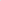 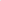 per ogni attività documentata di formazione t. 1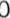 Max 4Organizzazione della formazione (riferibile all'ultimo anno scolastico)Organizzazione della formazione (riferibile all'ultimo anno scolastico)Assunzione di compiti e responsabilità nella formazione del personale della scuola e/o di reti di scuoleAssunzione di compiti e responsabilità nella formazione del personale della scuola e/o di reti di scuoleAssunzione di compiti e responsabilità nella formazione del personale della scuola e/o di reti di scuole• aver prestato la propria opera in qualità di formatore per corsi di formazione verso i colleghi (formazione sulle TIC, sull'uso del registro elettronico ecc.) Pt. 1 azione formativa portata al compimento o in corso di realizzazione della durata di non meno di 12 ore organizzata da soggetti qualificati e/o enti accreditati (D.M. n. 177/2000; Direttiva n. 90/2003), promosse dalle istituzioni scolastiche Pt. 1 a corsoMax 2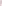 Totale massimo di punteggio il punto C.2Totale massimo di punteggio il punto C.2Totale massimo di punteggio il punto C.2Totale massimo di punteggio il punto C.2Totale massimo di punteggio il punto C.2628Totale massimo di punteggio per il punto A) + B) + C)Totale massimo di punteggio per il punto A) + B) + C)Totale massimo di punteggio per il punto A) + B) + C)Totale massimo di punteggio per il punto A) + B) + C)Totale massimo di punteggio per il punto A) + B) + C)100